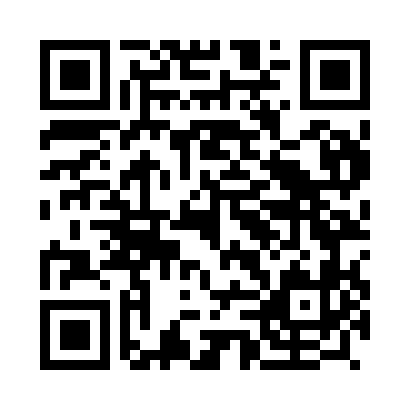 Prayer times for Preguinho, PortugalMon 1 Apr 2024 - Tue 30 Apr 2024High Latitude Method: Angle Based RulePrayer Calculation Method: Muslim World LeagueAsar Calculation Method: HanafiPrayer times provided by https://www.salahtimes.comDateDayFajrSunriseDhuhrAsrMaghribIsha1Mon5:427:161:376:067:589:272Tue5:407:141:366:077:599:283Wed5:387:121:366:088:009:294Thu5:367:111:366:098:019:305Fri5:347:091:356:098:029:326Sat5:327:081:356:108:039:337Sun5:307:061:356:118:049:348Mon5:287:041:356:118:059:369Tue5:267:031:346:128:069:3710Wed5:257:011:346:138:089:3811Thu5:237:001:346:138:099:4012Fri5:216:581:346:148:109:4113Sat5:196:571:336:158:119:4214Sun5:176:551:336:158:129:4415Mon5:156:531:336:168:139:4516Tue5:136:521:336:178:149:4717Wed5:116:501:326:178:159:4818Thu5:096:491:326:188:169:4919Fri5:076:471:326:188:179:5120Sat5:066:461:326:198:189:5221Sun5:046:451:316:208:199:5422Mon5:026:431:316:208:209:5523Tue5:006:421:316:218:219:5724Wed4:586:401:316:228:229:5825Thu4:566:391:316:228:2310:0026Fri4:546:371:316:238:2410:0127Sat4:536:361:306:238:2510:0228Sun4:516:351:306:248:2610:0429Mon4:496:331:306:258:2710:0530Tue4:476:321:306:258:2910:07